Attachment 9.d. Reminder Letter (Spanish)DEPARTMENT OF HEALTH & HUMAN SERVICES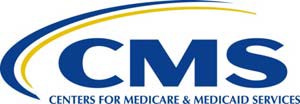 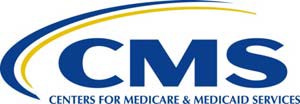 Centers for Medicare & Medicaid Services7500 Security Boulevard, Mail Stop S1-13-05Baltimore, Maryland 21244-1850Mes 2014NAMEADDRESSCITY, STATE ZIPEstimado(a) NAME: Hace aproximadamente un mes le mandamos una encuesta que los Centros para los Servicios de Medicare & Medicaid (CMS por sus siglas en inglés) están llevando a cabo, llamada Encuesta del Participante de un Programa. Aún no hemos recibido la encuesta de vuelta. Estamos haciendo esta encuesta para aprender más acerca de sus experiencias con el programa (Program Name or Specific Program Name). Si usted ya envió la encuesta de vuelta, ¡muchas gracias!Por favor tome unos minutos para responder a la encuesta. Por favor devuelva la encuesta en el sobre incluido con esta carta. Es su decisión el contestar o no a la encuesta. Su decisión no afectará los beneficios que recibe de Medicaid. Sus respuestas serán confidenciales y estarán protegidas por la Ley de la Privacidad. Nosotros no compartiremos sus respuestas con [Program Name or Specific Program Name]. Esperamos que pueda contestar la encuesta. Sus respuestas nos ayudaran a mejorar programas como este.Si tiene alguna pregunta, por favor llame a NAME al número gratuito 1-877-XXX-XXXX. Si desea recibir la versión en español de la encuesta, por favor llame al 1-877- XXX-XXXX.  Gracias por su ayuda con esta encuesta.Atentamente,NAMECMS TITLE